ИНСТРУМЕНТАРИЙк оценке внутренней системы качества образования Оценка качества основной образовательной программы дошкольного образования (ООП ДО)Обработка результатов:Листы оценки качества психолого-педагогических условий реализации дошкольного образования.Обработка результатов:Листы оценки качества развивающей предметно-пространственной средыОбработка результатов:Оценка кадровых условий реализации основной образовательной программы дошкольного образования (ООП ДО)Обработка результатов:Листы оценки качества специальных кадровых условий реализации адаптированной образовательной  программы (при наличии детей с ОВЗ).Обработка результатов:Оценка материально-технических условий реализации основной образовательной программы дошкольного образования (ООП ДО).Обработка результатов:Листы оценки качества специальных материально-технических условий реализации адаптированной образовательной программы (при наличие детей с ОВЗ).(Комментарий к разделу III пункта 3.2.7. ФГОС: для получения общего образования детьми с ОВЗ в Организациях должны разрабатываться адаптированные основные общеобразовательные программы (отдельными документами) с учетом особенностей их психофизического развития и индивидуальных возможностей (Минобрнауки РФ Комментарий к ФГОС дошкольного образования от 28 февраля 2014г. №08-249).Обработка результатовОценка финансовых условий реализации основной образовательной программы дошкольного образования (ООП ДО)Обработка результатовАнкета для выявления удовлетворённости родителей качеством образовательных услугУважаемые родители!Перед Вами анкета, которую сотрудники МБДОУ используют для получения информации о Вашей удовлетворенности их работой. Это информация о том, насколько благополучен и насколько хорошо развивается Ваш ребенок в детском саду. Ваше мнение необходимо для того, чтобы сотрудники детского сада смогли внести в свою работу соответствующие изменения, улучшить ее.Вы можете подписать анкету (в специальной графе в конце анкеты), либо оставить ее анонимной. Просим Вас помочь педагогическому коллективу ДОУ улучшить свою работу. Заранее благодарим Вас за искренние ответы.12 Дополнительные комментарии 	□ Я подтверждаю, что я являюсь родителем ребенка или лицом, его заменяющим (пожалуйста, отметьте) Возраст моего ребенка ........................................................................................................................Ваши ФИО: (по желанию) ...........................................................................................................Дата: «	»	20	г.Пожалуйста, не забудьте опустить заполненную анкету в специальный ящик для анкет при входе в детский сад. Еще раз благодарим Вас! Анкета для родителей воспитанников ДОО.Уважаемые родители!Пожалуйста, постарайтесь ответить на все вопросы анкеты: выразить свое мнение о работе детского сада, воспитателях и занятиях, а также об отношении вашего ребенка к саду.Ваши ответы важны, чтобы сотрудники детского сада смогли улучшить свою работу. Вы можете подписать анкету, либо сдать ее анонимной.Пожалуйста, не забудьте опустить заполненную анкету в специальный ящик для анкет при входе в детский сад. Спасибо за помощь в работе детского сада!□ Я подтверждаю, что я являюсь родителем ребенка или лицом, его заменяющим (пожалуйста, отметьте) Пожалуйста, укажите возраст своего ребенка  	Сколько лет ваш ребенок ходит в этот детский сад? 	Ваша фамилия: (по желанию) ……………………………………………………………………….......Дата: «	»	20	г.Пожалуйста, не забудьте положить заполненную анкету в специальный ящик для анкет при входе в детский сад.Анкета для педагогов ДОО.Коллеги!Эта анкета нацелена на выяснение сильных сторон, а также проблем и трудностей в деятельности ДОО. Пожалуйста, внимательно читайте вопросы. В некоторых вопросах Вы можете выбрать ответ из предложенных. В других мы просим Вас сформулировать Ваше личное мнение. Пишите развернуто. Если не хватит места, можно дописать ответ на обратной стороне анкеты. Ваше мнение очень важно для нас. Спасибо!Пожалуйста, ответьте на несколько вопросов о себе.Вы работаете: воспитателем, освобожденным специалистом, методистом, администратором, психологом, (подчеркнуть)Сколько лет Вы работаете в системе дошкольного образования? 	Сколько лет Вы работаете в этом детском саду? 	Какое у Вас образование?  	С детьми какого возраста Вы предпочитаете работать?  	Дата: «	»	20	г.	Спасибо! Оценка качества образовательной деятельностиЛист адаптации.Фамилия, имя ребенка  				                                                                                                                                                                                                                            Дата рождения	Дата поступления в ДОУ	Возраст при поступлении  	  Индивидуальные особенности  				 Привычки  			Перенесенные заболевания, кол-во пропущенных дней  		                                                                                                                                Оценка адаптационного периода:  	 Оценка параметров адаптации:Степень адаптации:- лёгкая – до 15 дней 39-45 баллов-средняя – 15-25 дней – 32-38 баллов-тяжёлая – более 25 дней – 25-21 баллАнализ здоровья.ПОСЕЩАЕМОСТЬ ДОУ за три годаУРОВЕНЬ ЗАБОЛЕВАЕМОСТИ за три годаРАСПРЕДЕЛЕНИЕ ДЕТЕЙ ПО ГРУППАМ ЗДОРОВЬЯ за три годаЧИСЛО СЛУЧАЕВ ЗАБОЛЕВАНИЯ за три годаАНАЛИЗ КОЛИЧЕСТВА ЧАСТО БОЛЕЮЩИХ И ИНДЕКС ЗДОРОВЬЯ за три годаПеречень мероприятий по производственному контролю.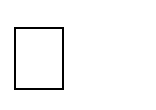 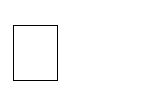 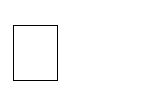 Показатели оценки качества программного обеспечения дошкольного образованияКритерии оценки соответствия ООП ДО требованиям ФГОС ДОФактические данныеналичие ООП ДО,наличие/отсутствие основной образовательной программыНаличие 3 баллаАОП ДОдошкольного образованияНе утвержденная 2 баллаВ разработке 1 баллОтсутствие 0 баллналичие/отсутствие адаптированных образовательныхНаличие 3 баллапрограмм дошкольного образования для детей с ОВЗНе утвержденная 2 баллаВ разработке 1 баллОтсутствие 0 баллструктурные компонентыналичие обязательной части ООП ДО и части, формируемойНаличие 3 баллаООП ДОучастниками образовательных отношений в целевом,Имеется, но не в полном объёме 2 балласодержательном и организационном разделеТребует переработки 1 баллОтсутствие 0 баллучет возрастных исоответствие целевого, содержательного и организационногоСоответствует 3 баллаиндивидуальныхкомпонента ООП ДО возрастным и индивидуальнымВ не полном объёме 2 баллаособенностей детскогоособенностям детского контингентаЧастично соблюдается 1 баллконтингентаНе соблюдается 0 баллучет спроса нацелевая направленность, содержательный и организационныйУчитывается 3 баллаобразовательные услугикомпонент ООП ДО в части, формируемой участникамиВ не полном объёме 2 балласо стороны потребителейобразовательных отношений, разработаны в соответствии сЧастично учитывается 1 баллизучением спроса на образовательные услуги со стороныНе учитывается 0 баллпотребителейцелевая направленность, содержательный и организационныйУчитывается 3 баллакомпонент ООП ДО в части, формируемой участникамиВ не полном объёме 2 баллаобразовательных отношений, разработаны в соответствии соЧастично учитывается 1 баллспецификой национальных, социокультурных и иныхНе учитывается 0 баллусловий, в которых осуществляется образовательнаядеятельностьучет потребностей и возможностей всех участниковобразовательных отношений в процессе определения целей,содержания иорганизационных форм работыцелевая направленность, содержательный и организационный компонент ООП ДО разработаны на основе учетапотребностей и возможностей всех участников образовательных отношенийУчитывается полностью 3 балла В не полном объёме 2 баллаЧастично учитывается 1 балл Не учитывается 0 баллСредний баллСредний баллУровеньКачественная характеристика уровняСредний баллДиапазонВысокийПоказатель ярко выражен и стабилен32,4-3СреднийПоказатель выражен удовлетворительно21,6-2,3НизкийПоказатель слабо выражен10,7-1,5Показатель не подтверждается0Показатели и индикаторы.Баллы.Показатель/индикатор подтвержда-етсяПоказатель/индикатор скорее подтвержда-етсяПоказатель/индикатор скорее не подтвержда-етсяПоказатель/индикатор не подтвержда-етсяСреднееПоказатели и индикаторы.Баллы.3210Оценка взаимодействия сотрудников с детьмиСотрудники создают и поддерживают доброжелательную атмосферу в группеСотрудники способствуют установлению доверительных отношений с детьмиСотрудники чутко реагируют на инициативу детей в общенииВзаимодействуя	с	детьми,	сотрудники	учитывают	их	возрастные	ииндивидуальные особенностиСотрудники уделяют специальное внимание детям с особыми потребностямиСотрудники используют позитивные способы коррекции поведения детейПедагоги планируют образовательную работу (развивающие игры, занятия, прогулки, беседы, экскурсии и пр.) с каждым ребенком и с группой детей на основании данных психолого-педагогической диагностики развития каждогоребенкаДети	постоянно	находятся	в	поле	внимания	взрослого,	который	принеобходимости включается в игру и другие виды деятельностиСоциально-личностное	развитие	ребенка	в	процессе	организациипознавательно-исследовательской деятельностиПедагоги создают условия для развития у детей представлений о физическихсвойствах окружающего мира(среднее значение по индикаторам)Педагоги создают условия для развития у детей географических представлений(среднее значение по индикаторам)Педагоги создают условия для развития у детей представлений о Солнечнойсистеме и различных космических явлениях (наблюдают за движением Солнца и Луны, рассматривают звездное небо; рассказывают о вращении планет вокругСолнца; показывают на открытках, слайдах изображения созвездий, комет,метеоритов, рассказывают и читают о солнечных и лунных затмениях и т.п.).Педагоги	создают	условия	для	развития	познавательной	активности	и самостоятельности	детей	в		естественнонаучном	познании		(организуютпроблемные	ситуации,	совместное	обсуждение	возникающих	вопросов, познавательные игры и др.)Педагоги способствуют развитию у детей интереса к культуре народовмира(среднее значение по индикаторам)Приобщают детей к культуре их Родины (среднее значение по индикаторам)Знакомят с образом жизни человека в прошлом и настоящем (среднее значениепо индикаторам)Педагоги развивают у детей элементарные представления о техническомпрогрессе(среднее значение по индикаторам)Педагоги обеспечивают условия для развития у детей интереса и эмоционально-положительного	отношения	к	живой	природе	(среднее	значение	по индикаторам)Педагоги обеспечивают условия для развития у детей экологического сознания(среднее значение по индикаторам)Создают условия для экспериментирования и творческой активности детей (выращивание растений из семян, составление гербариев; сочинение рассказови сказок о жизни животных и растений; изготовление поделок, рисунков и т.п.).Педагоги создают условия для развития у детей интереса к конструированию(среднее значение по индикаторам)Педагоги учат детей планировать, подбирать и соотносить детали, создавать конструкции по собственному замыслу, заданным условиям, картинкам,схемам, чертежам, моделям.Педагоги знакомят детей с разными видами конструкторов(среднее значение поиндикаторам)Педагоги	поощряют	творческую	активность	детей	в	конструктивнойдеятельности.Педагоги	поощряют	сотрудничество	детей	при	создании	коллективных построек (помогают создать общий замысел, распределить действия, вместеподобрать необходимые детали и материалы и пр.).Педагоги создают условия для развития у детей интереса к математике(среднеезначение по индикаторам)Педагоги в соответствии с возрастными возможностями детей создают условия для развития умственных действий: выделения и сравнения признаков различных предметов и явлений, их свойств; сериации, классификации (предлагают подобрать предметы по форме, цвету, величине, назначению, разложить в порядке возрастания - убывания одного или нескольких признаков,выделить из набора картинок мебель, одежду, растения и т.д., собрать пирамидку, матрешку, и т.п.).Педагоги развивают у детей представления о количестве и числе (среднеезначение по индикаторам)Педагоги	знакомят	детей	с	различными	средствами	и	способамиизмерения(среднее значение по индикаторам)Педагоги создают условия для развития у детей элементарных геометрических представлений(знакомят с основными геометрическими фигурами и формами,учат их называть, различать, изображать)Педагоги развивают у детей пространственные представления: учат определять взаимное расположение предметов («верх-низ», «над-под», «рядом», «справа»,«слева» и др.); ориентироваться в пространстве (по словесной инструкции, плану, схемам и пр.).Педагоги создают условия для развития у детей представлений о времени и способах его измерения (знакомят с основными временными интервалами: минута, час, день, неделя, месяц, год; временными соотношениями: вчера, сегодня, завтра, раньше, позже; рассказывают об определении времени по часами календарю)Педагоги используют развивающие компьютерные игры для ознакомлениядетей с элементарными правилами пользования компьютером.Социально-личностное	развитие	ребенка	в	процессе	организациитеатрализованной деятельностиПедагоги приобщают детей к театральной культуре (среднее значение поиндикаторам)Педагоги создают условия для развития способностей детей в театрализованнойдеятельности (среднее значение по индикаторам)Педагоги	создают	условия	для	развития	творческой	активности	исамореализации детей в театрализованной деятельности (среднее значение по индикаторам)Педагоги реализуют индивидуальный подход в организации театрализованной деятельности детей (стремятся привлечь каждого ребенка к участию в спектаклях или других выступлениях, предлагают главные роли застенчивым детям, вовлекают в спектакли детей с речевыми трудностями и пр.).Значение попоказателюПедагоги создают условия для совместной театрализованной деятельности детей и взрослых (ставят спектакли с участием детей, родителей, сотрудников;организуют выступления детей старших групп перед малышами и пр.).Педагоги создают условия для взаимосвязи театрализованной и других видов деятельности в педагогическом процессе (используют игры-драматизации на занятиях по развитию речи и музыкальных занятиях, при чтении художественной литературы, организации сюжетно-ролевой игры; на занятиях по художественному труду изготавливают атрибуты и элементы декораций икостюмов и пр.).Социально-личностного	развития	ребенка	в	процессе	организации коммуникативной и речевой деятельностиСотрудники создают условия для развития у детей речевого общения совзрослыми и сверстниками(среднее значение по индикаторам)Педагоги способствуют обогащению речи детейПедагоги	поощряют	речевое	творчество	детей	(среднее	значение	поиндикаторам)Сотрудники создают условия для развития у детей правильной речи (среднее значение поиндикаторам)Педагоги создают условия для развития речевого мышления детей(среднеезначение по индикаторам)Педагоги создают условия для развития у детей планирующей и регулирующейфункции речи (среднее значение по индикаторам)Педагоги создают условия для подготовки детей к чтению и письму (среднеезначение по индикаторам)Педагоги создают условия для обучения детей второму языку (значение попоказателю)Нравственное развитие ребенка в процессе организации деятельностиСотрудники	создают	условия	для	развития	у	детей	положительногосамоощущения, уверенности в себе, чувства собственного достоинства(среднее значение по индикаторам)Сотрудники создают условия для формирования у детей положительногоотношения к другим людямСотрудники	создают	условия	для	развития	у	детей	инициативности,самостоятельности, ответственностиВзрослые создают условия для развития сотрудничества между детьмиПедагоги приобщают детей к нравственным ценностямВзрослые способствуют формированию у детей положительного отношения ктрудуВзрослые	создают	предпосылки	для	развития	у	детей	гражданскогосамосознания (среднее значение по индикаторам)Социально-личностное	развитие	ребенка	в	процессе	двигательной деятельностиПедагоги создают условия для формирования у детей навыков безопасногоповеденияПедагоги способствуют становлению у детей ценностей здорового образажизни (среднее значение по индикаторам)Педагоги создают условия для различных видов двигательной активности детей(среднее значение по индикаторам)В ходе организованных физкультурных занятий и свободной физической активности	детей	педагоги	реализуют индивидуальный	подход (среднеезначение по индикаторам)Педагоги создают условия для творческого самовыражения детей в процессефизической активности(среднее значение по индикаторам)Проводится работа по профилактике и снижению заболеваемости детей (используются различные виды закаливания, дыхательная гимнастика, воздушные и солнечные ванны, витамино- фито- и физиотерапия, массаж, корригирующая гимнастика и т.п.; ведется систематическая работа с часто идлительно болеющими детьми и т.п.). (значение по показателю)Питание детей организовано в соответствии с медицинскими требованиями(значение по показателю)Питание детей осуществляется с учетом индивидуальной диеты детей (значениепо показателю)УровеньКачественная характеристика уровняСредний баллДиапазонВысокийПоказатель ярко выражен и стабилен32,4-3СреднийПоказатель выражен удовлетворительно21,6-2,3НизкийПоказатель слабо выражен10,7-1,5Показатель не подтверждается0Показатели и индикаторы.Баллы.Показатель/индикатор подтвержда- етсяПоказатель/индикатор скорее подтвержда-етсяПоказатель/индикатор скорее не подтвержда-етсяПоказатель/индикатор не подтвержда- етсяСреднееПоказатели и индикаторы.Баллы.3210Организация среды в ДОО обеспечивает реализацию основнойобразовательной программыРазвивающая предметно-пространственная среда ДОО соответствуетвозрасту детейВ ДОО обеспечена доступность предметно-пространственной среды для воспитанников, в том числе детей с ограниченными возможностями здоровьяи детей-инвалидовПредметно-пространственная	среда	ДОО	обеспечивает	условия	дляфизического	развития,	охраны	и	укрепления	здоровья,	коррекции недостатков развития детейПредметно-пространственная среда в ДОО обеспечивает условия для эмоционального благополучия и личностного развития детей (имеются индивидуальные шкафчики для одежды, личных вещей, игрушек детей; оборудованы уголки уединения и уютные зоны отдыха; экспонируются фотографии ребенка и его семьи; в групповых и других помещениях, на лестничных пролетах, в проходах, холлах организованы выставки споделками детей и пр.)Предметно-пространственная среда ДОО обеспечивает условия для развитияигровой деятельности детейПредметно-пространственная среда ДОО обеспечивает условия для познавательного развития детей (выделены помещения или зоны, оснащенные оборудованием, приборами и материалами для разных видовпознавательной деятельности детей - книжный уголок, библиотека, зимний сад, огород, «живой уголок» и др.)Предметно-пространственная среда ДОО обеспечивает условия для художественно-эстетического развития детей (помещения ДОО и участок оформлены с художественным вкусом; выделены помещения или зоны, оснащенные оборудованием и материалами для изобразительной,музыкальной, театрализованной деятельности детей)Предметно-пространственная	развивающая	среда	ДОО	является трансформируемой т.е. может меняться в зависимости от образовательнойситуации, в том числе, от меняющихся интересов и возможностей детейПредметно-пространственная	развивающая	среда	ДОО	являетсяполифункциональнойПредметно-пространственная развивающая среда ДОО является вариативнойВ ДОО созданы условия для информатизации образовательного процесса (для демонстрации детям познавательных, художественных, мультипликационных фильмов, литературных, музыкальных произведений и др.; для поиска в информационной среде материалов, обеспечивающих реализацию основной образовательной программы; для предоставления информации о Программе семье, всем заинтересованным лицам, вовлеченным в образовательную деятельность, а также широкойобщественности; для обсуждения с родителями детей вопросов, связанных с реализацией Программы и т.п.)Предметно-пространственная среда ДОО и ее элементы соответствуюттребованиям по обеспечению надежности и безопасностиУровеньКачественная характеристика уровняСредний баллДиапазонВысокийПоказатель ярко выражен и стабилен32,4-3СреднийПоказатель выражен удовлетворительно21,6-2,3НизкийПоказатель слабо выражен10,7-1,5Показатель не подтверждается0Показатели оценки кадровых условий реализации ООП ДООКритерии оценки кадровых условий реализации ООП ДООФактические данныеУровень	образования педагогических работниковДоля	педагогических	работников,	имеющих	высшее образование%70-100 % - 3 балла50-70 % - 2 баллаМенее 50% - 1 баллНе имеется 0 балловДоля педагогических работников, имеющих высшееобразование педагогической направленности (соответствие профиля образования)%70-100 % - 3 балла50-70 % - 2 баллаМенее 50% - 1 баллНе имеется 0 балловДоля педагогических работников, имеющих среднее профессиональное образование%70-100 % - 3 балла50-70 % - 2 баллаМенее 50% - 1 баллНе имеется 0 балловДоля педагогических работников, имеющих среднее профессиональное образование педагогическойнаправленности (соответствие профиля образования)%70-100 % - 3 балла50-70 % - 2 баллаМенее 50% - 1 баллНе имеется 0 балловКвалификация	педагогических работниковСоответствие квалификации педагогических работников требованиям, установленным в Едином квалификационном справочнике должностей руководителей, специалистов ислужащих% педагогических работников, соответствующих требованиям 100 % - 3 балла90-99 % - 2 баллаМенее 90% - 1 баллНе имеется 0 балловДоля педагогических работников, прошедших аттестацию на соответствие занимаемой должностидоля педагогических работников, которым по результатам аттестации присвоена высшая квалификационная категория%Имеют высшую и первую категорию более 70 % - 3 баллаИмеют высшую и первую категорию более 50 % - 2 баллаДоля педагогических работников, которым по результатам аттестации присвоена первая квалификационная категорияИмеют высшую и первую категорию более 30 % - 1 баллаНе имеют категории - 0 баллаДоля педагогических работников, прошедших за последние 3%80-100 % - 3 балла60-79 % - 2 баллаМенее 60% - 1 балл Не имеется 0 балловгода повышение квалификации/профессиональную%80-100 % - 3 балла60-79 % - 2 баллаМенее 60% - 1 балл Не имеется 0 балловпереподготовку по профилю педагогической деятельности%80-100 % - 3 балла60-79 % - 2 баллаМенее 60% - 1 балл Не имеется 0 балловосуществляемой в образовательной организации%80-100 % - 3 балла60-79 % - 2 баллаМенее 60% - 1 балл Не имеется 0 балловдеятельности, в общей численности педагогических%80-100 % - 3 балла60-79 % - 2 баллаМенее 60% - 1 балл Не имеется 0 балловработников%80-100 % - 3 балла60-79 % - 2 баллаМенее 60% - 1 балл Не имеется 0 балловДоля педагогических работников, прошедших повышение квалификации по применению в образовательном процессефедеральных государственных образовательных стандартов в общей численности педагогических работников%80-100 % - 3 балла60-79 % - 2 баллаМенее 60% - 1 балл Не имеется 0 балловКвалификация	учебно- вспомогательного персоналаСоответствие квалификации учебно-вспомогательного персонала требованиям, установленным в Единомквалификационном справочнике должностей руководителей, специалистов и служащих% учебно-вспомогательного персона- ла, соответствующих требованиям70-100 % - 3 балла50-70 % - 2 баллаМенее 50% - 1 баллНе имеется 0 балловДоля административно-хозяйственных работников,%70-100 % - 3 балла50-70 % - 2 баллаМенее 50% - 1 балл Не имеется 0 балловпрошедших за последние 3 года повышение квалификации /%70-100 % - 3 балла50-70 % - 2 баллаМенее 50% - 1 балл Не имеется 0 балловпрофессиональную переподготовку по профилю%70-100 % - 3 балла50-70 % - 2 баллаМенее 50% - 1 балл Не имеется 0 балловосуществляемой в образовательной организации%70-100 % - 3 балла50-70 % - 2 баллаМенее 50% - 1 балл Не имеется 0 балловдеятельности, в общей административно-хозяйственных%70-100 % - 3 балла50-70 % - 2 баллаМенее 50% - 1 балл Не имеется 0 балловработников%70-100 % - 3 балла50-70 % - 2 баллаМенее 50% - 1 балл Не имеется 0 балловДолжностной состав реализации- Соответствие должностей педагогических работников80-100 % - 3 балла60-79 % - 2 баллаМенее 60% - 1 балл Не имеется 0 балловООП ДОсодержанию ООП ДО80-100 % - 3 балла60-79 % - 2 баллаМенее 60% - 1 балл Не имеется 0 баллов- профильная направленность квалификации педагогических80-100 % - 3 балла60-79 % - 2 баллаМенее 60% - 1 балл Не имеется 0 балловработников в соответствии с занимающей должностью80-100 % - 3 балла60-79 % - 2 баллаМенее 60% - 1 балл Не имеется 0 баллов- в штате ДОУ предусмотрена должность музыкального80-100 % - 3 балла60-79 % - 2 баллаМенее 60% - 1 балл Не имеется 0 балловруководителя80-100 % - 3 балла60-79 % - 2 баллаМенее 60% - 1 балл Не имеется 0 баллов- в штате ДОУ предусмотрена должность инструктора по80-100 % - 3 балла60-79 % - 2 баллаМенее 60% - 1 балл Не имеется 0 балловфизической культуре80-100 % - 3 балла60-79 % - 2 баллаМенее 60% - 1 балл Не имеется 0 балловв штате ДОУ предусмотрена должность учителя-логопедав штате ДОУ предусмотрена должность учител-дефектологав штате ДОУ предусмотрена должность педагога-психологаотсутствие вакансийКоличественный	состав реализации ООП ДО, показатель заработной планыпедагогических работниковПоказатель уровня заработной платы педагогическихработников в соответствии со средним уровнем заработной платы по регионуСоответствует среднему уровню по региону – 3 баллаНе соответствует 0 балловКомпетенции	педагогических работниковСпособность педагогических работников обеспечивать эмоциональное благополучие детейспособность педагогических работников обеспечивать поддержку индивидуальности и инициативы детейспособность педагогических работников устанавливать правила взаимодействия в разных ситуацияхспособность педагогических работников к построению вариативного образования, ориентированного наиндивидуальные особенности развития детейспособность педагогических работников к конструктивному взаимодействию с родителями воспитанников.Соответствует 3 баллаВ не полном объёме 2 балла Частично соблюдается 1 балл Не соблюдается 0 баллСтабильность и динамичность коллектива педагогических работников,	кадровый потенциалПродолжительный стаж работы педагогических работников в данном учреждении (более 10 лет)%70-100 % - 3 балла50-70 % - 2 баллаМенее 50% - 1 балл Не имеется 0 балловСредний баллСредний баллУровеньКачественная характеристика уровняСредний баллДиапазонВысокийПоказатель ярко выражен и стабилен32,4-3СреднийПоказатель выражен удовлетворительно21,6-2,3НизкийПоказатель слабо выражен10,7-1,5Показатель не подтверждается0№ показателяПоказателиИндикаторБаллы1.1Наличие в ДОУ специалистов для работы с детьми с ОВЗ (учителей-логопедов, учителей-дефектологов и т.д.)Наличие - 2 баллане в полном объёме – 1 балл– отсутствие - 0 баллов1.2Наличие ассистента, оказывающего необходимую помощь, для детей с ограниченными возможностямиздоровья по зрению. Приказ ПорядокНаличие - 2 баллане в полном объёме – 1 балл– отсутствие - 0 баллов1.3Отсутствие вакансий специалистов, укомплектованность ДОУ специалистами (соответствие физических лицединицам штатного расписания)Наличие - 2 баллане в полном объёме – 1 балл– отсутствие - 0 баллов1.4Соответствие квалификации специалистов требованиям, установленным в Едином квалификационном справочникедолжностей руководителей, специалистов и служащихСоответствует - 2 баллане в полном объёме – 1 балл– Не соответствует - 0 баллов1.5Квалификационный уровень специалистовИмеют - 2 балла Частично имеют – 1 балл– не имеют - 0 балловСредний баллСредний баллСредний баллУровеньКачественная характеристика уровняСредний баллДиапазонВысокийПоказатель ярко выражен и стабилен21,4-2СреднийПоказатель выражен не в полном объёме10,6-1,3НизкийПоказатель не подтверждается0Показатели оценки материально-технических условий реализации ООП ДООКритерии оценки материально-технических условий реализации ООП ДООФактические данныеСредства обучения и воспитания детейСоответствие средств обучения и воспитания возрастным и индивидуальным особенностям развития детейСоответствует 3 баллаВ не полном объёме 2 балла Частично соответствует 1 балл Не соответствует 0 баллУчебно-методическое обеспечение ООП ДООбеспеченность ООП ДО учебно-методическими комплектами, оборудованием, специальнымоснащениемСоответствует 3 баллаВ не полном объёме 2 балла Частично соответствует 1 балл Не соответствует 0 баллМатериально-техническое обеспечение ООП ДОСоответствие материально-технических условий требованиям пожарной безопасности90-100 % - 3 балла70-89 % - 2 баллаМенее 70% - 1 баллНе соответствует 0 балловСоответствие материально-технических условий требованиям СанПин90-100 % - 3 балла70-89 % - 2 баллаМенее 70% - 1 баллНе соответствует 0 балловПредметно-пространственная средаСоответствие предметно-пространственной среды требованиям ООП ДОСоответствует 3 баллаВ не полном объёме 2 балла Частично соответствует 1 баллНе соответствует 0 баллВ ДОУ предусмотрены условия (помещения) для организации дополнительных видов деятельности воспитанниковСоответствует 3 баллаВ не полном объёме 2 балла Частично соответствует 1 балл Не соответствует 0 баллВ ДОУ предусмотрены условия для организации физкультурно-спортивной деятельности (наличие физкультурного зала)Соответствует 3 баллаВ не полном объёме 2 балла Частично соответствует 1 балл Не соответствует 0 баллВ ДОУ предусмотрены условия для организации музыкальной деятельности (наличие музыкального зала)Соответствует 3 баллаВ не полном объёме 2 балла Частично соответствует 1 баллНе соответствует 0 баллВ ДОУ предусмотрены условия для организации физической активности и разнообразной игровойдеятельности воспитанников на прогулке (наличие прогулочных площадок)Соответствует 3 баллаВ не полном объёме 2 балла Частично соответствует 1 балл Не соответствует 0 баллВ ДОУ предусмотрены условия для организации индивидуальной работы с воспитанникамиСоответствует 3 баллаВ не полном объёме 2 балла Частично соответствует 1 балл Не соответствует 0 баллВ ДОУ предусмотрены условия для организации развития творческих способностей и интересов воспитанниковСоответствует 3 баллаВ не полном объёме 2 балла Частично соответствует 1 балл Не соответствует 0 баллСредний баллУровеньКачественная характеристика уровняСредний баллДиапазонВысокийПоказатель ярко выражен и стабилен32,4-3СреднийПоказатель выражен удовлетворительно21,6-2,3НизкийПоказатель слабо выражен10,7-1,5Показатель не подтверждается0№ показателяПоказателиИндикаторБаллы1.1Наличие в ДОУ помещения для организациикоррекционной работы (кабинет учителя-логопеда, учителя-дефектолога и т.д.)Наличие - 2 баллане в полном объёме – 1 балл– отсутствие - 0 баллов1.2Обеспечение возможности беспрепятственного доступа детей, имеющих нарушения опорно-двигательногоаппарата, в учебные помещения, столовые, туалетные идругие помещения организации, а также их пребывание в указанных помещениях (наличие пандусов, поручней, расширенных дверных проемов, лифтов, локальное понижение стоек-барьеров до высоты не более 0,8 м;наличие специальных кресел и других приспособлений). Приказ ПорядокНаличие - 2 баллане в полном объёме – 1 балл– отсутствие - 0 баллов1.3Кабинеты специалистов оснащены необходимымоборудованием для коррекционной работы(существует Примерный перечень оборудования логопедического кабинета, утвержден Приказом Министерстваздравоохранения РФ от 27.12.98г. №383 (ориентирован на мед учреждения), Приказ Министерства образования и науки РФ от 4 октября 2010 г. N 986 "Об утверждениифедеральных требований к образовательным учреждениям в части минимальной оснащенности учебного процесса и оборудования учебных помещений" – дляшкол.ДляДОУнет документа): Примерное оборудование:Наличие - 2 баллане в полном объёме – 1 балл– отсутствие - 0 баллов-Настенное зеркало (обычные размеры 50х100 см, 70х100 см) для индивидуальной работы со шторой и специальным освещением.-Стол возле настенного зеркала для индивидуальной работы с ребенком и два стула — для ребенка и для учителя-логопеда.-Детские столы и стулья по количеству детей, занимающихся в кабинете-Настенная доска, расположенная в соответствии с требованиями СанПин.-Рабочий стол логопеда, взрослый стул.-Шкафы для наглядных пособий, дидактического материала и учебной литературы.-Детские настольные зеркала (9 х 12) по количеству детей.-Набор логопедических зондов, этиловый спирт для обработки зондов (либо иные приспособления для обработки), бинты, салфетки, вата, мыло, полотенце.-Технические средства обучения (наличие системы звукозаписи и звуковоспроизведения, наличие компьютера (либо доступ к общему), наличие принтера, сканера, копира (либо доступ к общему), цифровыеинформационные носители (диски, флэшки). Приказ Порядок:-Специальные технические средства коллективного и индивидуального пользования (для детей сограниченными возможностями здоровья по слуху: обеспечение надлежащими звуковыми средствами воспроизведения информации;для детей с ограниченными возможностями здоровья по зрению:обеспечение выпуска альтернативных форматов печатных материалов (крупный шрифт или аудиофайлы)1.4Учебно-методическое обеспечение реализации адаптированной образовательной программы: Примерный перечень:Методическая литература.Диагностические материалы для обследования речевого и общего развития детей:а) материал для обследования интеллекта:-счетный материал;-разрезные картинки из 2-4-6 частей;-пирамидки разной степени сложности;-исключение 4-го лишнего предмета;-картинки и тексты со скрытым смыслом;-картинки-шутки (что нарисовано неправильно?);-предметы для группировки их по цвету, форме, общей принадлежности к одной из групп;-почтовый ящик с геометрическими фигурами и т.д.б) материал на обследование всех компонентов речи:-звукопроизношения (альбом Иншаковой и т.д.);-лексики (предметные картинки и т.д.);-грамматического строя (картинки для обследования процессов словоизменения и словообразования, связи слов в предложении и т.д.);-связной речи (2-3 простых текста для пересказа детьми, серии сюжетных картинок для определения логической последовательности и составление рассказа по ним).Пособия для развития психических процессов:-на классификацию предметов и их группировку по цвету, форме и т.д.;-на развитие слухового внимания (например, «Что ты слышишь?», «Дождь или солнце» и др.);-на развитие зрительного внимания (например, «Найди пару», «Что спрятал Петрушка» и др.);Наличие - 2 баллане в полном объёме – 1 балл– отсутствие - 0 балловна развитие речевого внимания (например, «Повтори, не ошибись!», «Кто тебя позвал?» и др.);-на развитие логического мышления (например, «Возьми свой предмет», «Подбери картинку к слову» и др..) Пособия для развития фонематического слуха,фонематического восприятия, звукового анализа:схемы для звуко-слогового анализа слов;предметные картинки на дифференциацию звуков;пособия для определения позиции звука в слове и т.д.Пособия для формирования звукопроизношения:для проведения артикуляционных упражнений (карточки, предметы и т.д.);для работы над речевым дыханием (летающие предметы, надувные игрушки и др.);предметные картинки на все изучаемые звуки для фронтальной и индивидуальной работы;альбомы на автоматизацию поставленных звуков (по типу Соколенко и др.);·настольно-печатные игры на автоматизацию поставленных звуков;настольно-печатные игры на дифференциацию поставленных звуков;тексты на автоматизацию поставленных звуков;·пособия для формирования слоговой структуры слов.Пособия для активизации и обогащения словаря:предметные картинки по лексическим темам;пособия для усвоения способов словообразования (суффиксального, префиксального);·предметные картинки на подбор антонимов (большой – маленький и т.д.);·предметные и сюжетные картинки на подбор синонимов (веселый - радостный и т.д.).Пособия для формирования грамматического строя речи:·на все падежные формы существительного единственного и множественного числа (в том числе несклоняемых существительных);·пособия на все предложные конструкции (составление предложений с простыми и сложными предлогами: на, з. у, из, за, над, под, от, с /со, к, по, без, через, около, из-за, из-под);пособия для отработки согласования (прилагательных, глаголов, числительных и местоимений ссуществительными) и т.д.Пособия для развития связной речи:серии сюжетных картинок;сюжетные картинки;наборы предметных картинок для составления сравнительных и описательных рассказов;наборы текстов для пересказывания и пособияоблегчающие этот процесс (например, опорные картинки для восстановления текстов, продуманные планы и др.). Пособия для обучения грамоте:разные виды азбуки;кассы букв или магнитные азбуки на каждого ребёнка;схемы для анализа предложений;наборы предметных картинок и схемы слогового деления слов и т.д.УровеньКачественная характеристика уровняСредний баллДиапазонВысокийПоказатель ярко выражен и стабилен21,4-2СреднийПоказатель выражен не в полном объёме10,6-1,3НизкийПоказатель не подтверждается0Показатели оценки финансовых условий реализацииООП ДООКритерии оценки финансовых условий реализацииООП ДООФактические данныеНорматив обеспечения реализации ООП ДОФактический объем расходов на реализацию ООП ДОСоответствует нормам - 2 балла не в полном объёме – 1 баллне соответствует - 0 балловСтруктура и объем расходов, необходимый на реализацию ООП ДОСтруктура и объем расходов на реализацию ООП ДО по фактуСоответствует нормам - 2 балла не в полном объёме – 1 баллне соответствует - 0 балловВариативность	расходов	в	связи	со спецификой контингента детейДополнительные		расходы		в		связи		с вариативностью	расходов	в	связи	соспецификой контингента детейСоответствует нормам - 2 балла не в полном объёме – 1 баллне соответствует - 0 балловВариативность	расходов	в	связи	со спецификой контингента детейОбъем привлечения финансов на реализацию ООП ДОСоответствует нормам - 2 балла не в полном объёме – 1 баллне соответствует - 0 балловУровеньКачественная характеристика уровняСредний баллДиапазонВысокийПоказатель ярко выражен и стабилен21,4-2СреднийПоказатель выражен не в полном объёме10,6-1,3НизкийПоказатель не подтверждается0№Баллы21-1-20№Пожалуйста, отметьте Ваш выборполностьюсогласенскореесогласенскорее несогласенполностьюне согласензатрудняюсьответить1Моему ребенку нравится ходить в детский сад2Работа воспитателей и сотрудников детского сада достаточна, чтобы мойребенок хорошо развивался и был благополучен3В детском саду учитывают интересы и точку зрения моего ребенка4Мой ребенок хорошо ухожен, за ним хороший присмотр в детском саду5Я знаю, что мой ребенок в безопасности в детском саду6Меня устраивает управление детским садом7Меня устраивает материально-техническое обеспечение детского сада8Меня устраивает питание в детском саду9Меня устраивает подготовка к школе, осуществляемая в детском саду10Сотрудники детского сада учитывают мнение родителей в своей работе11Меня устраивает информированность о моем ребенке и об образовательнойдеятельности детского сада№КритерийВозможные варианты ответовЕсли не хватает важного ответа, запишите его на свободной строкеОценка родителей:1Хороший детский сад должен:проранжируйте ответы 1-значимый ответ;2-следующий по важностии т.д. до 8 (наименее важного ответа)подготовить моего ребенка к школе1Хороший детский сад должен:проранжируйте ответы 1-значимый ответ;2-следующий по важностии т.д. до 8 (наименее важного ответа)научить ребенка слушаться взрослых1Хороший детский сад должен:проранжируйте ответы 1-значимый ответ;2-следующий по важностии т.д. до 8 (наименее важного ответа)создать психологически комфортную обстановку для моего ребенка1Хороший детский сад должен:проранжируйте ответы 1-значимый ответ;2-следующий по важностии т.д. до 8 (наименее важного ответа)научить ребенка навыкам самообслуживания1Хороший детский сад должен:проранжируйте ответы 1-значимый ответ;2-следующий по важностии т.д. до 8 (наименее важного ответа)приучить ребенка к режиму дня1Хороший детский сад должен:проранжируйте ответы 1-значимый ответ;2-следующий по важностии т.д. до 8 (наименее важного ответа)обеспечить безопасность моего ребенка1Хороший детский сад должен:проранжируйте ответы 1-значимый ответ;2-следующий по важностии т.д. до 8 (наименее важного ответа)дать возможность моему ребенку играть1Хороший детский сад должен:проранжируйте ответы 1-значимый ответ;2-следующий по важностии т.д. до 8 (наименее важного ответа)научить ребенка общаться со сверстниками1Хороший детский сад должен:проранжируйте ответы 1-значимый ответ;2-следующий по важностии т.д. до 8 (наименее важного ответа)2Как вы выбирали детский сад для своего ребенка?отметьте все подходящие ответы. Если не подходят, впишите свойНе выбирали2Как вы выбирали детский сад для своего ребенка?отметьте все подходящие ответы. Если не подходят, впишите свойБлизко от дома2Как вы выбирали детский сад для своего ребенка?отметьте все подходящие ответы. Если не подходят, впишите свойХорошо оснащен2Как вы выбирали детский сад для своего ребенка?отметьте все подходящие ответы. Если не подходят, впишите свойХорошие педагоги2Как вы выбирали детский сад для своего ребенка?отметьте все подходящие ответы. Если не подходят, впишите свойХорошо кормят2Как вы выбирали детский сад для своего ребенка?отметьте все подходящие ответы. Если не подходят, впишите свойХорошо следят за детьми2Как вы выбирали детский сад для своего ребенка?отметьте все подходящие ответы. Если не подходят, впишите свой3Что Вам нравится в вашем детском саду?3Что Вам нравится в вашем детском саду?3Что Вам нравится в вашем детском саду?4Что Вам не нравится в вашем детском саду?4Что Вам не нравится в вашем детском саду?4Что Вам не нравится в вашем детском саду?5Когда вы приводите ребенка утром в детский сад, он чаще всего (отметьте один из вариантов, или впишите свой)плачет (не хочет идти)5Когда вы приводите ребенка утром в детский сад, он чаще всего (отметьте один из вариантов, или впишите свой)бежит к воспитателю5Когда вы приводите ребенка утром в детский сад, он чаще всего (отметьте один из вариантов, или впишите свой)бежит к ребятам5Когда вы приводите ребенка утром в детский сад, он чаще всего (отметьте один из вариантов, или впишите свой)бежит к игрушкам5Когда вы приводите ребенка утром в детский сад, он чаще всего (отметьте один из вариантов, или впишите свой)6Воспитатель вашей группы(отметьте, «часто», « редко» или«никогда»)с удовольствием рассказывает вам о вашем ребенке и его успехах-часто-редко-никогда6Воспитатель вашей группы(отметьте, «часто», « редко» или«никогда»)кричит на вашего ребенка-часто-редко-никогда6Воспитатель вашей группы(отметьте, «часто», « редко» или«никогда»)выслушивает, когда ребенок что-то рассказывает-часто-редко-никогда6Воспитатель вашей группы(отметьте, «часто», « редко» или«никогда»)выражает симпатию вашему ребенку (гладит по головке, улыбается)-часто-редко-никогда7Как воспитатель в вашей группе наказывает детей за плохое поведение?7Как воспитатель в вашей группе наказывает детей за плохое поведение?7Как воспитатель в вашей группе наказывает детей за плохое поведение?8Каких занятий с детьми в вашей группе детского саданедостаточно?8Каких занятий с детьми в вашей группе детского саданедостаточно?8Каких занятий с детьми в вашей группе детского саданедостаточно?9Когда вы приходите забиратьсвоего ребенка из детского сада, вы обычно слышите:Голос воспитателя9Когда вы приходите забиратьсвоего ребенка из детского сада, вы обычно слышите:Голоса детей9Когда вы приходите забиратьсвоего ребенка из детского сада, вы обычно слышите:Тишина9Когда вы приходите забиратьсвоего ребенка из детского сада, вы обычно слышите:10Как часто вы общаетесь садминистрацией детского сада?Раз в неделю10Как часто вы общаетесь садминистрацией детского сада?Раз в месяц10Как часто вы общаетесь садминистрацией детского сада?Раз в годНикогдаПо праздникам и на общих собранияхПо необходимости11Какие вопросы вы обсуждали припоследних встречах с заведующей детским садом?11Какие вопросы вы обсуждали припоследних встречах с заведующей детским садом?11Какие вопросы вы обсуждали припоследних встречах с заведующей детским садом?12Что ваш ребенок рассказывает о жизни в детском саду?Занятия вашему ребенку:-нравятся-не нравятся-не знаю12Что ваш ребенок рассказывает о жизни в детском саду?Как ваш ребёнок общается и играет с детьми-со всеми ребятами в группе-с несколькими ребятами в группе-ни с кем не играет-не знаю12Что ваш ребенок рассказывает о жизни в детском саду?Занятия в саду для ребенка-очень трудные-очень лёгкие-по-разному-не знаю12Что ваш ребенок рассказывает о жизни в детском саду?Вашему ребенку воспитательница-нравится-не нравится-не знаю12Что ваш ребенок рассказывает о жизни в детском саду?Еда в саду-вкусная-не вкусная-не знаю13Дома вы с ребенком (проранжи- руйте по времени, которое у вас занимают перечисленные дела:поставьте «1» возле того занятия, на которое вы тратите большевсего времени, «2» - возле того, на которое также тратите многоЗанимаетесь (учите читать, считать и т.п.)13Дома вы с ребенком (проранжи- руйте по времени, которое у вас занимают перечисленные дела:поставьте «1» возле того занятия, на которое вы тратите большевсего времени, «2» - возле того, на которое также тратите многоСмотрите телевизор13Дома вы с ребенком (проранжи- руйте по времени, которое у вас занимают перечисленные дела:поставьте «1» возле того занятия, на которое вы тратите большевсего времени, «2» - возле того, на которое также тратите многоГуляете13Дома вы с ребенком (проранжи- руйте по времени, которое у вас занимают перечисленные дела:поставьте «1» возле того занятия, на которое вы тратите большевсего времени, «2» - возле того, на которое также тратите многоИграете13Дома вы с ребенком (проранжи- руйте по времени, которое у вас занимают перечисленные дела:поставьте «1» возле того занятия, на которое вы тратите большевсего времени, «2» - возле того, на которое также тратите многоЧитаете книжки13Дома вы с ребенком (проранжи- руйте по времени, которое у вас занимают перечисленные дела:поставьте «1» возле того занятия, на которое вы тратите большевсего времени, «2» - возле того, на которое также тратите многоВместе занимаетесь домашним хозяйством (убираетесь, готовите…)13Дома вы с ребенком (проранжи- руйте по времени, которое у вас занимают перечисленные дела:поставьте «1» возле того занятия, на которое вы тратите большевсего времени, «2» - возле того, на которое также тратите многовремени, но меньше, чем на «1» и до«6»14В какие игры любит играть ваш ребенок дома?14В какие игры любит играть ваш ребенок дома?14В какие игры любит играть ваш ребенок дома?№КритерийВозможные варианты ответовЕсли не хватает важного ответа, запишите его на свободной строкеОтметкаварианта ответа:1Хороший детский сад должен:проранжируйте ответы 1-значимый ответ;2-следующий по важностии т.д. до 8 (наименее важного ответа)подготовить детей к школе1Хороший детский сад должен:проранжируйте ответы 1-значимый ответ;2-следующий по важностии т.д. до 8 (наименее важного ответа)научить детей слушаться взрослых1Хороший детский сад должен:проранжируйте ответы 1-значимый ответ;2-следующий по важностии т.д. до 8 (наименее важного ответа)создать психологически комфортную обстановку для каждогоребенка1Хороший детский сад должен:проранжируйте ответы 1-значимый ответ;2-следующий по важностии т.д. до 8 (наименее важного ответа)научить детей навыкам самообслуживания1Хороший детский сад должен:проранжируйте ответы 1-значимый ответ;2-следующий по важностии т.д. до 8 (наименее важного ответа)приучить ребенка к режиму дня1Хороший детский сад должен:проранжируйте ответы 1-значимый ответ;2-следующий по важностии т.д. до 8 (наименее важного ответа)обеспечить безопасность каждого ребенка1Хороший детский сад должен:проранжируйте ответы 1-значимый ответ;2-следующий по важностии т.д. до 8 (наименее важного ответа)научить детей играть1Хороший детский сад должен:проранжируйте ответы 1-значимый ответ;2-следующий по важностии т.д. до 8 (наименее важного ответа)научить детей общаться со сверстниками1Хороший детский сад должен:проранжируйте ответы 1-значимый ответ;2-следующий по важностии т.д. до 8 (наименее важного ответа)2Что Вам нравится в вашем детскомсаду?2Что Вам нравится в вашем детскомсаду?3Что Вы хотели бы изменить в детском саду?3Что Вы хотели бы изменить в детском саду?3Что Вы хотели бы изменить в детском саду?4Какую примерную образовательную программу Вы используете в своей работе?4Какую примерную образовательную программу Вы используете в своей работе?4Какую примерную образовательную программу Вы используете в своей работе?5Эта образовательная программа(выберите один ответ»)Была Вам «спущена» управлением образования5Эта образовательная программа(выберите один ответ»)Определялась администрацией сада5Эта образовательная программа(выберите один ответ»)Выбиралась совместно воспитателя и администрацией5Эта образовательная программа(выберите один ответ»)Выбиралась Вами лично на основе собственных предпочтений6Напишите, что лично Вам большевсего нравится в этой программе?6Напишите, что лично Вам большевсего нравится в этой программе?7Что Вы хотели бы изменить или улучшить в программе, по которой Вы занимаетесь с детьми?7Что Вы хотели бы изменить или улучшить в программе, по которой Вы занимаетесь с детьми?7Что Вы хотели бы изменить или улучшить в программе, по которой Вы занимаетесь с детьми?8Если бы это зависело от Вас, Вы бы:Продолжали работать по этой программыПродолжали работать по этой программыПродолжали работать по этой программыПродолжали работать по этой программыПродолжали работать по этой программыПродолжали работать по этой программыПродолжали работать по этой программы8Если бы это зависело от Вас, Вы бы:Перешли на программу…Перешли на программу…Перешли на программу…Перешли на программу…Перешли на программу…Перешли на программу…Перешли на программу…9Когда утром приводят детей в детский сад, они чаще всего (отметьте«галочкой» один из вариантов, или впишите свой)?Плачут (не хотят идти)Плачут (не хотят идти)Плачут (не хотят идти)Плачут (не хотят идти)Плачут (не хотят идти)Плачут (не хотят идти)Плачут (не хотят идти)9Когда утром приводят детей в детский сад, они чаще всего (отметьте«галочкой» один из вариантов, или впишите свой)?Бегут к ВамБегут к ВамБегут к ВамБегут к ВамБегут к ВамБегут к ВамБегут к Вам9Когда утром приводят детей в детский сад, они чаще всего (отметьте«галочкой» один из вариантов, или впишите свой)?Бегут к ребятамБегут к ребятамБегут к ребятамБегут к ребятамБегут к ребятамБегут к ребятамБегут к ребятам9Когда утром приводят детей в детский сад, они чаще всего (отметьте«галочкой» один из вариантов, или впишите свой)?Бегут к игрушкамБегут к игрушкамБегут к игрушкамБегут к игрушкамБегут к игрушкамБегут к игрушкамБегут к игрушкам9Когда утром приводят детей в детский сад, они чаще всего (отметьте«галочкой» один из вариантов, или впишите свой)?10Сколько в Вашей группе детей (отметьте «галочкой» в нужной клетке):Послушных0%20%40%60%80%100%10Сколько в Вашей группе детей (отметьте «галочкой» в нужной клетке):Умных0%20%40%60%80%100%10Сколько в Вашей группе детей (отметьте «галочкой» в нужной клетке):Добрых0%20%40%60%80%100%11Когда Вы хвалите ребёнка?11Когда Вы хвалите ребёнка?12Как Вы наказываете детей за плохоеповедение?12Как Вы наказываете детей за плохоеповедение?13Как часто родители обращаются к Вам за информацией или советом по поводу своего ребенка?(отметьте«галочкой» один из вариантов)Каждый деньКаждый деньКаждый деньКаждый деньКаждый деньКаждый деньКаждый день13Как часто родители обращаются к Вам за информацией или советом по поводу своего ребенка?(отметьте«галочкой» один из вариантов)Раз в месяцРаз в месяцРаз в месяцРаз в месяцРаз в месяцРаз в месяцРаз в месяц13Как часто родители обращаются к Вам за информацией или советом по поводу своего ребенка?(отметьте«галочкой» один из вариантов)Раз в неделюРаз в неделюРаз в неделюРаз в неделюРаз в неделюРаз в неделюРаз в неделю13Как часто родители обращаются к Вам за информацией или советом по поводу своего ребенка?(отметьте«галочкой» один из вариантов)Раз в год (никогда)Раз в год (никогда)Раз в год (никогда)Раз в год (никогда)Раз в год (никогда)Раз в год (никогда)Раз в год (никогда)13Как часто родители обращаются к Вам за информацией или советом по поводу своего ребенка?(отметьте«галочкой» один из вариантов)14Как часто Вы обращаетесь кродителям за информацией по поводу их ребёнка?Каждый деньКаждый деньКаждый деньКаждый деньКаждый деньКаждый деньКаждый день14Как часто Вы обращаетесь кродителям за информацией по поводу их ребёнка?Раз в месяцРаз в месяцРаз в месяцРаз в месяцРаз в месяцРаз в месяцРаз в месяц14Как часто Вы обращаетесь кродителям за информацией по поводу их ребёнка?Раз в неделюРаз в неделюРаз в неделюРаз в неделюРаз в неделюРаз в неделюРаз в неделю14Как часто Вы обращаетесь кродителям за информацией по поводу их ребёнка?Раз в год (никогда)Раз в год (никогда)Раз в год (никогда)Раз в год (никогда)Раз в год (никогда)Раз в год (никогда)Раз в год (никогда)15Как Вы считаете, должны ли родители принимать участие в подготовкепраздников?ДаДаДаДаДаДаДа15Как Вы считаете, должны ли родители принимать участие в подготовкепраздников?НетНетНетНетНетНетНет16Должны ли родители материально помогать детскому саду?Да16Должны ли родители материально помогать детскому саду?Нет16Должны ли родители материально помогать детскому саду?Только по собственному желанию17Должны ли родители участвовать ввыборе образовательной программы или дополнительных занятий для детейДа17Должны ли родители участвовать ввыборе образовательной программы или дополнительных занятий для детейНет18Должны ли родители помогать в уборке помещений или ремонте детского сада?Да18Должны ли родители помогать в уборке помещений или ремонте детского сада?Нет18Должны ли родители помогать в уборке помещений или ремонте детского сада?Только по собственному желанию19Должны ли родители присутствовать на занятиях или проводить отдельныезанятия и игры для детей?Да19Должны ли родители присутствовать на занятиях или проводить отдельныезанятия и игры для детей?Нет19Должны ли родители присутствовать на занятиях или проводить отдельныезанятия и игры для детей?Только по собственному желанию20Какие из перечисленных ниже задач Вы считаете главными для себя в работе воспитателя? (отметьте«галочкой» не более двух ответов или впишите свой)подготовить детей к школе20Какие из перечисленных ниже задач Вы считаете главными для себя в работе воспитателя? (отметьте«галочкой» не более двух ответов или впишите свой)научить детей слушаться взрослых20Какие из перечисленных ниже задач Вы считаете главными для себя в работе воспитателя? (отметьте«галочкой» не более двух ответов или впишите свой)создать психологически комфортную обстановку для каждогоребенка20Какие из перечисленных ниже задач Вы считаете главными для себя в работе воспитателя? (отметьте«галочкой» не более двух ответов или впишите свой)научить детей навыкам самообслуживания20Какие из перечисленных ниже задач Вы считаете главными для себя в работе воспитателя? (отметьте«галочкой» не более двух ответов или впишите свой)приучить ребенка к режиму дня20Какие из перечисленных ниже задач Вы считаете главными для себя в работе воспитателя? (отметьте«галочкой» не более двух ответов или впишите свой)обеспечить безопасность каждого ребенка20Какие из перечисленных ниже задач Вы считаете главными для себя в работе воспитателя? (отметьте«галочкой» не более двух ответов или впишите свой)научить детей играть20Какие из перечисленных ниже задач Вы считаете главными для себя в работе воспитателя? (отметьте«галочкой» не более двух ответов или впишите свой)научить детей общаться20Какие из перечисленных ниже задач Вы считаете главными для себя в работе воспитателя? (отметьте«галочкой» не более двух ответов или впишите свой)№п/пПоказатели, критерии оценки качества образовательной деятельностиЕдиницаизмерения1Оценка качества реализации программного обеспечения в ДОУОценка качества реализации программного обеспечения в ДОУ1.1Доля детей в возрасте от 1,5 до 8 лет, получающих дошкольное образование от общей численности детей в ДОУ.%1.2Доля воспитанников, осваивающих образовательную программу дошкольного образования в режиме полного дня(10,5 часов)%1.3Доля воспитанников, осваивающих образовательную программу дошкольного образования в режимекратковременного пребывания (3-5 часов)%1.4Доля воспитанников в общей численности воспитанников ДОУ, получающих услуги присмотра и ухода в режимеполного дня (10,5 часов)%1.5Доля воспитанников в общей численности воспитанников ДОУ, получающих услуги присмотра и ухода в режимекратковременного пребывания (3-5 часов)%1.6Доля воспитанников с ОВЗ получающих услуги по освоению образовательной программы дошкольногообразования%1.7Доля воспитанников с ОВЗ получающих услуги по присмотру и уходу.%2Оценка качества с позиции открытости и доступности информации об образовательной деятельности в ДОУОценка качества с позиции открытости и доступности информации об образовательной деятельности в ДОУ2.1На сайте ДОУ представлены нормативно – правовые документы, локальные акты, регламентирующиеобразовательную деятельность ( в соответствии с Постановлением Правительства Российской Федерации от 10 июля 2013 года №582 «Об утверждении Правил размещения на официальном сайте образовательной организации в информационно – телекоммуникационной сети «Интернет» и обновления информации об образовательнойорганизации»)Да/нет2.2На сайте ДОУ представлена информация о численности контингента, режимах пребывания и формах получениядошкольного образованияДа/нет2.3На сайте ДОУ представлена информация о наличие специальных условий для образовательной деятельности сдетьми ОВЗДа/нет2.4На сайте ДОУ представлена информация об уровне образования, уровне квалификации, аттестации, курсовойпереподготовке педагогических работников, реализующих программы дошкольного образования в соответствии с занимаемой должностьюДа/нет2.5На сайте ДОУ предусмотрена функция (функции) получения информации от получателей образовательных услуг(граждан), направленных на улучшение работы ДОУДа/нет2.6На сайте представлены сведения о ходе рассмотрения обращений, поступивших в организацию от получателейобразовательных услугДа/нет3Оценка качества с позиции комфортности условий, в которых осуществляется образовательная деятельность в ДОУОценка качества с позиции комфортности условий, в которых осуществляется образовательная деятельность в ДОУ3.1Материально – техническое и информационное обеспечение ДОУ соответствует требованиям ФГОС ДО иреализуемым образовательным программамДа/нет3.2В ДОУ предусмотрены условия для охраны и укрепления здоровья воспитанников дошкольного возрастаДа/нет3.3В ДОУ предусмотрены условия для организации индивидуальной работы с воспитанникамиДа/нет3.4В ДОУ предусмотрены условия для реализации программ дополнительного дошкольного образованияДа/нет3.5В ДОУ предусмотрены условия для развития творческих способностей и интересов детейДа/нет3.6В ДОУ предусмотрены условия для оказания психолого – педагогической, медицинской и социальной помощивоспитанникам дошкольного возрастаДа/нет3.7В ДОУ предусмотрены условия для организации обучения и воспитания детей дошкольного возраста с ОВЗДа/нет4Оценка качества с позиции удовлетворенности качеством образовательной деятельности со стороны получателейобразовательных услуг в ДОУОценка качества с позиции удовлетворенности качеством образовательной деятельности со стороны получателейобразовательных услуг в ДОУ4.1Доля родителей воспитанников, проявивших удовлетворенность материально –технической обеспеченностью ДОУ%4.2Доля родителей воспитанников, проявивших удовлетворённость качеством предоставляемых образовательныхуслуг, реализуемых в ДОУ%4.3Доля родителей воспитанников, готовых дать положительные рекомендации в отношении дошкольнойобразовательной организации%4.4Количество дней в году, пропущенных по болезни на одного воспитанника5Оценка качества с позиции проявления доброжелательности, вежливости и компетентности работников организаций,в которых реализуются программы дошкольного образованияОценка качества с позиции проявления доброжелательности, вежливости и компетентности работников организаций,в которых реализуются программы дошкольного образования5.1Доля получателей образовательных услуг, проявивших положительную оценку в отношении доброжелательностии вежливости работников организаций, реализующих программы дошкольного образования%5.2Доля получателей образовательных услуг, проявивших удовлетворенность компетентностью работниковорганизаций, реализующих программы дошкольного образования%ПараметрыПараметрыПараметры01020304050607080910111213141516171819202122232425262728293031АппетитЗавтракЗавтракАппетитОбедОбедАппетитУжинУжинСонЗасыпаниеЗасыпаниеСонСонСонПоказатели психического здоровьяЭмоциональноесостояниеЭмоциональноесостояниеПоказатели психического здоровьяСоциальные контактыС детьмиПоказатели психического здоровьяСоциальные контактыСовзрослымиПоказатели психического здоровьяПознавательная и игроваядеятельностьПознавательная и игроваядеятельностьПоказатели психического здоровьяРеакция на изменениепривычной ситуацииРеакция на изменениепривычной ситуацииИТОГОИТОГОИТОГОПараметрыПараметрыОценка/ баллы/Оценка/ баллы/Оценка/ баллы/ПараметрыПараметры321Показателипсихического здоровьяЭмоциональноесостояниеПоложительноеНеустойчивоеОтрицательноеПоказателипсихического здоровьяСоциальные контакты сдетьмиИнициативен, контактенВступает в контакт приподдержке взрослогоПассивен, реакцияпротестаПоказателипсихического здоровьяСоциальные контакты совзрослымиИнициативен, контактенПринимает инициативувзрослогоРеакция протеста, уходот контактаПознавательная иигровая деятельностьАктивен, проявляетинтересАктивен при поддержкивзрослогоПассивен, реакцияпротестаРеакция на измененийпривычной ситуацииПринятиеТревожностьНеприятиеНаименование показателейВсего детоднейВсего детоднейВсего детоднейВ том числе воспитанниками ввозрасте 3 года и старшеВ том числе воспитанниками ввозрасте 3 года и старшеВ том числе воспитанниками ввозрасте 3 года и старшеНаименование показателей20 	20 	20 	20 	20 	20 	Число дней, проведённых воспитанниками в группахЧисло дней, пропущенных воспитанниками всего- в том числе по болезни-в том числе по другим причинамгоды20 	20 	20 	20 	20 	20 	20 	20 	20 	годыКоличество детейКоличество детейКоличество детейКоличество детейКоличество детейКоличество детейКоличество детейКоличество детейКоличество детейяслисадвсегояслисадвсегояслисадвсегоСлучаи (1 ребёнком)Случаев всегоВсего дней по болезниГоды/ количество детей в ДОУГруппы здоровьяГруппы здоровьяГруппы здоровьяГоды/ количество детей в ДОУIIIII20	/ 	20	/  	20	/  	ГодыБактери- альная дизентери яЭнтериты, колиты и гастро- ентеритыСкарлати- ныАнгина (острый тонзилит)Грипп и ОРВИПневмонияОтравления, травмыДругие заболева- нияВсегоИз них у детей в возрасте 3 года истарше20 	В том числе 3года и старше20 	В том числе 3года и старше20 	В том числе 3года и старше№ п/пГодыСреднегодовая численность детейКоличество часто болеющих детейКоличество детей на «Д» учетеИндекс здоровья120 	220 	320 	№Объект контроляКратность контроля и сроки исполненияОтветственныелицаСанитарные требования к участку ДОУСанитарные требования к участку ДОУСанитарные требования к участку ДОУСанитарные требования к участку ДОУ1Санитарное состояние участка, пешеходных дорожек, подъездных путей, освещения территории, озеленение и благоустройство участка; наличие и санитарно – техническое состояние необходимого оборудования на территории; состояние ограждение участка и его соответствие требованиям санитарных правил; наличие подводки воды, оборудования и инвентаря для уборкиучасткаЕжедневный контроль за санитарным состоянием территории;Дезинсекция, дератизация помещений (договор);Освещение территории, техническое обслуживаниеЗавхоз,Заведующий2Санитарное состояние групповых участков, малых игровых форм, спортивной площадки с соответствующим спортивным оборудованиемЕжедневный контроль за санитарным состоянием групповых участков;Ремонт и замены малых форм, спортивного оборудования и сооружений (по мере их выхода из строя);Приобретение и установка новых малых форм, спортивного оборудования и сооружений ( по мере необходимости)Завхоз,Заведующий3Санитарное состояние хозяйственной зоны: очистка контейнеров, площадки, вывоз мусораЕжедневный контроль за санитарным состоянием хозяйственной площадки;Вывоз бытовых отходов 2 раза в неделюЗавхоз,Заведующий4Замена песка в песочницах на игровых площадкахПолная смена песка в песочницах, на игровых площадках (при наличии эпидемиологических показаний) 1 раз в год(май), перед началом ЛОП.Завхоз,Заведующий5Исследование песка в теплое время года на степеньбиологического загрязнения (микробиологические показатели, на наличие яиц гельминтов)Ежемесячно в теплое время года (май )Завхоз,ЗаведующийПерсонал ДОУПерсонал ДОУПерсонал ДОУПерсонал ДОУНаличие у персонала личных медицинских книжек; Своевременность прохождения персоналом мед.осмотров, вакцинации, гигиенического обучения и гигиенической аттестации;Проведение инструктажа (обучения) персонала по соблюдению правил личной и другим вопросам санитарно –эпидемиологического благополучия;Выполнение персоналом необходимые санитарно – противоэпидемических и профилактических мероприятий; соблюдение персоналом требований личной гигиены;соблюдение требований к условиям труда персонала ДОУ-Ежедневных осмотров персонала пищеблока;Наличие аптечек первой помощиПо графикуПо плануЕжедневный контрольЕжедневный контроль (журнал здоровья)Ежедневный контрольМедсестраЗаведующийМедсестраЗаведующий МедсестраЗаведующийМедсестраЗаведующийСанитарные требования к санитарно – техническому состоянию зданияСанитарные требования к санитарно – техническому состоянию зданияСанитарные требования к санитарно – техническому состоянию зданияСанитарные требования к санитарно – техническому состоянию здания1Наполняемость группСогласно СанПиН 2.4.1.2660 -10 ежедневная наполняемость:Заведующий2Состояние подвальных и цокольных помещений детского садаЕжемесячный контроль: Функционирование системы теплоснабжения;Функционирование систем водоснабжения, канализацииЗавхоз,Заведующий3Состояние кровли, фасада здания, отмостки, цоколяЕжедневный контроль. При необходимости – заявка на ремонтные работы в течение 7 дней.Завхоз,Заведующий4Внутренняя отделка помещенийВ период проведения капитального и текущего ремонта в качестве внутренней отделки применяются только материалы, имеющие гигиенический сертификат дляиспользования в ДОУЗавхоз,Заведующий5Соблюдение теплового режима в ДОУЕжемесячный контроль функционирования системы теплоснабжения; при неисправности – устранениеПромывка отопительной системы (июнь – июль)Завхоз,Заведующий6Соблюдение воздушного режима в учреждении. Система вентиляции.Ежемесячный контроль функционирования системы вентиляции: вытяжная вентиляция пищеблока, при неисправности- устранение в течение суток.Проведение ревизии системы вентиляции перед началомучебного года (август) с составлением актаЗавхоз, Заведующий7Микроклимат, температура и относительная влажность воздуха в помещенияхЕжедневный контроль:соблюдение графика проветривания помещений;температурного режима в помещениях согласно СанПиНа.Исследование микроклимата групповых и других помещений 1 раз в годЗавхоз,Заведующий, Медсестра8Состояние систем водоснабжения, канализации, работа сантехприборовЕжемесячный контроль функционирования системы водоснабжения, канализации, сантехприборов.Проведение ревизии системы водоснабжения,канализации перед началом учебного года (август) с составлением акта.Завхоз,Заведующий9Питьевая водаЕжедневный визуальный контроль за качеством воды для питьевого режима (чайники, чашки для питьевого режима)Ежегодное исследование питьевой воды из источника централизованного водоснабжения по микробиологическим и санитарно – химическим показателям (1 раз в год;внепланово – после ремонта систем водоснабжения)Завхоз,Заведующий, Медсестра10Естественное и искусственное освещениеЕжедневный контроль за уровнем освещенности помещений.Чистка оконных стекл (не реже 2 – х раз в год), осветительной арматуры, светильников ( не реже 3 раз в год).Замены уровня искусственной и естественной освещенности в групповых и других помещениях (1 раз в год перед началом учебного года)Завхоз,Заведующий, МедсестраСостояние оборудования помещений для работы с детьмиСостояние оборудования помещений для работы с детьмиСостояние оборудования помещений для работы с детьмиСостояние оборудования помещений для работы с детьми1Детская мебель.Соблюдение требований к детской мебели и оборудованию, в т.ч. к техническому состоянию, маркировке.Соблюдение требований к эксплуатации оборудования;Санитарное содержание мебели и иного оборудования.Контроль 2 раза в год после проведения антропометрических обследований детей:размеры детской мебели (столы, стулья) должны соответствовать росто – возрастным особенностям детей, иметь соответствующую маркировку.Во всех помещениях, где проводятся занятия с детьми, должны присутствовать схемы рассаживания согласно антропометрии;расстановка мебели должна соответствовать нормам СанПиНа;кровати и расстояние между ними соответствует нормам СанПиН.Завхоз,Заведующий, Медсестра- контроль 1 раз в неделю2Уголок и зоны природыКонтроль 1 раз в год перед началом учебного года:- запрещается содержать ядовитые растения, имеющие колючки и пр.Зам зав по ВМР3Оборудование помещений солнцезащитными устройствамиЕжемесячный контроль за состоянием штор, жалюзи и прочих солнцезащитных устройствЗам зав по ВМР4Санитарное состояние игрушек, их обработкаЕжедневный контроль за состоянием игрушек, игрового оборудования.Ежедневное мытье игрушек (в конце рабочего дня – сад, 2 раза в день – ясли)Мытье новых игрушек после получения согласно требованиям СанПиНа.Обработка мягких игрушек кварцевыми лампами (1 раз в неделю).В случае поломки игрушки срочно изымаются из детского пользования.Исключить из детского пользования игрушки, неимеющие сертификата соответствия с различными повреждениями.Зам зав по ВМР5Санитарное состояние ковровых изделийЕжедневный визуальный контроль за санитарным состоянием ковровых изделий.Обработка ковров не реже 1 раз в год (сухая чистка, стирка с использованием специальных моющих средств) втеплое время года.Завхоз,Заведующий, Медсестра6Постельное бельё, салфетки, полотенцаЕжедневный визуальный контроль за состоянием постельного белья, салфеток, полотенец; по мере загрязнения – подлежат немедленной заменеЗамена постельного белья (1 раз в неделю) по графику.Замена полотенец, салфеток (по мере загрязнения но не реже 1 раза в неделю)Завхоз, Заведующий, Медсестра7Состояние спортивного и музыкального зала.санитарно – техническое состояние помещений;соблюдение требований к оборудованию и эксплуатации спортивного зала;соблюдение требований к воздушно- тепловому режиму и проветриванию;санитарное состояниеЕжедневный визуальный контроль за состояниемоборудованием музыкального и физкультурного залов; при неисправности оборудования – немедленное удаление из пользования и ремонт,Контроль за проветриванием согласно нормам СанПиНа.ЗавхозЗаведующий МедсестраЗам зав по ВМРСостояние помещений и оборудования пищеблокаСостояние помещений и оборудования пищеблокаСостояние помещений и оборудования пищеблокаСостояние помещений и оборудования пищеблока1Условия труда работников и состояние производственной среды пищеблокаЕжедневный визуальный контроль за соблюдением требований охраны труда на пищеблоке.Ежемесячный контроль за функционированиемсистемы вентиляции;приточно – вытяжная вентиляция пищеблока-система водоснабжения, канализации, сантехприборов. Два раза в месяц техническое обслуживание.В случае неисправности систем тепло – водоснабжения, канализации – устранение в течение суток.ЗавхозЗаведующий Медсестра2Санитарное состояние пищеблокаЕжедневный визуальный контроль за санитарным состоянием пищеблока.Исследование на наличие кишечной палочки, других инфекционных возбудителей (смывы) по эпид. показаниям.ЗавхозЗаведующий Медсестра3Состояние технологического и холодильного оборудования на пищеблоке, техническая исправность оборудованияКонтроль за состоянием и функционированием технологического оборудования на пищеблоке; при неисправности – устранение в течение сутокЗавхозЗаведующий Медсестра4Маркировка оборудования, разделочного и уборочного инвентаряЕжедневный визуальный контроль за наличием и состоянием маркировки разделочного и уборочного инвентаря,Обновление маркировки (не реже 1 раза в месяц); при повреждении маркировки – немедленное обновление.ЗавхозЗаведующий Медсестра5Проверка температуры воздуха внутри холодильных камерЕжедневный визуальный контроль за температурным режимом внутри холодильных камерЗавхозЗаведующий МедсестраСостояние помещений и оборудования прачечнойСостояние помещений и оборудования прачечнойСостояние помещений и оборудования прачечнойСостояние помещений и оборудования прачечной1Условия труда работников и состояние производственной среды прачечнойЕжедневный визуальный контроль за соблюдением требований охраны труда в прачечнойЕжемесячный контроль за функционированием:- системы водоснабжения, канализации, сантехприборов. Два раза в месяц техническое обслуживание электрических сетей, световой аппаратуры с заменой перегоревших ламп.При неисправности систем теплоснабжения, канализации– устранение в течение сутокЗавхозЗаведующий Медсестра2Санитарное состояние прачечнойЕжедневный визуальный контроль за санитарным состоянием прачечнойЗавхозЗаведующийМедсестра3Состояние технологического оборудования прачечной, техническая исправность оборудованияКонтроль за состоянием и функционированием технологического оборудования прачечной 2 раза в месяц; при неисправности технологического оборудования – устранения в течение суток.ЗавхозЗаведующий Медсестра4Маркировка оборудования, разделочного и уборочного инвентаряЕжедневный визуальный контроль за наличием и состоянием маркировки разделочного и уборочного инвентаря.Обновление маркировки не реже 1 раза в месяц; при повреждении маркировки – немедленное обновление.Работник прачечнойСанитарные требования к организации режима дня и учебных занятийСанитарные требования к организации режима дня и учебных занятийСанитарные требования к организации режима дня и учебных занятийСанитарные требования к организации режима дня и учебных занятий1Режим дня и расписание занятийУтверждение режима дня и расписание занятий согласно требованиям СанПиНа (2 раза в год – перед началомучебного года и летнего оздоровительного периода).Ежедневный контроль за соблюдением режима дня и расписания занятий.Зам зав по ВМР2Требование к организации физического воспитанияУтверждение расписаний физкультурных занятий и утренней гимнастики согласно требованиям СанПиНа (2 раза в год – перед началом нового учебного года и летнего оздоровительного периода).Ежедневный педагогический контроль за проведением физкультурных занятий и утренней гимнастикиЗам зав по ВМР3Организация мероприятий по закаливанию и оздоровлению детейУтверждение плана мероприятий по закаливанию иоздоровлению детей согласно требованиям СанПиНа (2 раза в год – перед началом нового учебного года и летнегооздоровительного периода).Ежедневный педагогический контроль за организацией и проведением мероприятий по закаливанию и оздоровлению детейЗам зав по ВМР4Прием детей в ДОУКомплектование групп согласно требованиям СанПиНа.Прием детей в ДОУ осуществляется на основании путевки и мед.картыЗаведующийКонтроль за организационно-профилактическими мероприятиямиКонтроль за организационно-профилактическими мероприятиямиКонтроль за организационно-профилактическими мероприятиямиКонтроль за организационно-профилактическими мероприятиями1Контроль за прохождением обязательных профилактических осмотров всеми сотрудниками1 раз в годМедсестра,Заведующий2Наличие аптечек для оказания первой медицинской доврачебной помощи и их своевременное пополнениеЕжемесячная проверка и пополнение мед.аптечек.Аптечки находятся во всех группах и основныхпроизводственных помещениях (прачечная, пищеблок, столовая, и др.)Медсестра, Заведующий3Организация курсовой подготовки и переподготовки по программе гигиенического обучения медицинскимиработниками, с пометкой о сдаче в личной медицинской книжкиКурсовая подготовка и переподготовка сотрудников (1 раз в 2 года), работники пищеблока 1 раз в год.Заведующий4Организация санитарно – просветительской работы с сотрудникамиСогласно плана санитарно – просветительской работы (не реже 2 раза в месяц)Медсестра,ЗаведующийСанитарные требования к организации питания воспитанниковСанитарные требования к организации питания воспитанниковСанитарные требования к организации питания воспитанниковСанитарные требования к организации питания воспитанников1Наличие согласованного перспективного меню на осеннее – зимний и на весеннее – летний периодыОдин раз в полугодие перед началом сезонаМедсестра,Заведующий2Профилактика дефицита йодаКонтроль за ежедневным использованием в пищи йодированной поваренной солиМедсестра,Заведующий3Витаминизация готовых блюдКонтроль за ежедневной витаминизацией пищи:проведение витаминизации третьих блюд (вложение витамина С);использование витаминизированных продуктов питания(витаминизированный хлеб и др.)ЗавхозЗаведующий Медсестра4Бракераж сырых скоропортящихся продуктовЕжедневный контроль за сырыми скоропортящимися продуктами (по документации и органолептический) с заполнением журналаЗавхозЗаведующий Медсестра5Бракераж готовой продукцииЕжедневный контроль за качеством готовой продукции (внешний вид, консистенция, вкусовые качества и др.) с заполнением бракеражного журналаЗаведующийЗам зав по ВМР6Ведение и анализ накопитальной ведомостиЕжедневноЗавхоз7Отбор и хранение суточной пробыЕжедневноМедсестра8Наличие сертификатов соответствия, качественныхудостоверений и ветеринарных свидетельств на поступающие продукты питанияНа каждую партию товараЗавхозЗаведующий Медсестра9Контроль за состоянием здоровья сотрудников пищеблокаЕжедневно с заполнением журналаЗаведующийМедсестра10Прохождение инструктажей по санитарно – эпидемиологическому режиму.По плануЗаведующийМедсестраИсследование по санитарно – химическим и микробиологическим показателям (СанПиН 2.3.2.1078-01)Исследование по санитарно – химическим и микробиологическим показателям (СанПиН 2.3.2.1078-01)Исследование по санитарно – химическим и микробиологическим показателям (СанПиН 2.3.2.1078-01)Исследование по санитарно – химическим и микробиологическим показателям (СанПиН 2.3.2.1078-01)1Качество термообработки кулинарных изделийИсследование по санитарно – химическим и микробиологическим показателям (2 раза в год)ЗавхозЗаведующий Медсестра2Готовые блюда на калорийность и полноту вложения1 раз в годЗаведующийМедсестраСанитарно-эпидемиологический режим на пищеблокеСанитарно-эпидемиологический режим на пищеблокеСанитарно-эпидемиологический режим на пищеблокеСанитарно-эпидемиологический режим на пищеблоке1Исследование на яйца гельминтовСмывы с предметов окружающей среды, оборудования, спецодежды (2 раза в год)Медсестразаведующий2Исследование на наличие кишечной палочки (БГКП -15)Смывы с предметов окружающей среды, оборудования, спецодежды (2 раза в год)Медсестразаведующий3Исследования на стафилококкСмывы с предметов окружающей среды, оборудования, спецодежды (2 раза в год)Медсестразаведующий4Исследования на патогенную флоруСмывы с предметов окружающей среды, оборудования, спецодежды (2 раза в год)МедсестразаведующийСанитарное состояние и содержание ДОУСанитарное состояние и содержание ДОУСанитарное состояние и содержание ДОУСанитарное состояние и содержание ДОУ1Наличие графиков проведения генеральных уборок учреждения-Постоянный контроль- Графики проведения генеральных уборок утверждаются в начале учебного годаЗавхозЗаведующий Медсестра2Режим ежедневных уборок помещений детского сада-Постоянный контроль- Графики проведения генеральных уборок утверждаются в начале учебного годаЗавхозЗаведующий Медсестра3Обеспечение моющими, дезинфицирующими средствами нового поколения, уборочным инвентарем, ветошьюЕжедневный контроль за наличием и использованием моющих и дез. средствЗавхозЗаведующий4Медицинский осмотр сотрудниковПостоянный контроль.К работе в ДОУ допускаются здоровые лица, прошедшие мед.осмотр, который заносится в медицинскую книжку.Медицинские книжки сотрудников хранятся у заведующей.МедсестраЗаведующийБезопасность ДОУБезопасность ДОУБезопасность ДОУБезопасность ДОУ1Обучение сотрудников ДОУ, в области гражданской обороны и защиты от чрезвычайных ситуаций природногои техногенного характера. По программе 19 часовСогласно планаЗаведующий2Контроль пропускного режима в ДОУЕжедневноЗаведующий3Осмотр территории ДОУ на предмет обнаруженияподозрительных бесхозных предметов с отметкой в журналеЕжедневноЗавхоз4Проверка всех помещений ДОУ. Проверка входных дверей иограждения.ЕжедневноЗавхоз5Контроль выполнения противопожарного режима в ДОУЕжедневноЗаведующий6Проверка наличия и исправности средств пожаротушения(огнетушителей)1 раз в полугодиеЗавхоз7Проверка исправности АПС (автоматической пожарнойсигнализации)1 раз в месяцЗавхоз